§2997.  DefinitionsAs used in this chapter, unless the context otherwise indicates, the following terms have the following meanings.  [PL 1991, c. 376, §28 (NEW).]1.  Dealer.  "Dealer" means any person who purchases or receives milk for sale as the consignee or agent of a producer or handles milk for sale, shipment, storage or processing within the State.  "Dealer" includes a producer dealer, a subdealer or a store.[PL 1991, c. 376, §28 (NEW).]1-A.  Board.  "Board" means the Maine Dairy Promotion Board.[PL 1995, c. 693, §12 (NEW); PL 1995, c. 693, §25 (AFF).]1-B.  Council.  "Council" means the Maine Dairy and Nutrition Council.[PL 1995, c. 693, §12 (NEW); PL 1995, c. 693, §25 (AFF).]2.  Milk.  "Milk" means cows' milk, fluid and whole, skimmed milk, low fat milk and buttermilk, irrespective of whether that milk is flavored.  "Milk" includes cream and one quart of cream is considered the equivalent of 4 quarts of milk.[PL 1991, c. 376, §28 (NEW).]3.  Nutrition.  "Nutrition" means the study of proper and balanced diet to promote health, especially in human beings.[PL 1991, c. 376, §28 (NEW).]4.  Nutrition education.  "Nutrition education" means helping and educating people in the selection of food for the primary purpose of nourishing their bodies in health throughout the life cycle and helping and educating people in extending and teaching knowledge of food and nutrition principles, including promotion and research, and the application of these principles.[PL 1991, c. 376, §28 (NEW).]5.  Producer.  "Producer" means any person who produces milk and sells the milk to a dealer.[PL 1991, c. 376, §28 (NEW).]6.  Producer dealer.  "Producer dealer" means a dealer who produces a part or all of that dealer's milk or a person who produces milk and sells to a grocery store, dairy products' store or similar commercial establishment.[PL 1991, c. 376, §28 (NEW).]SECTION HISTORYPL 1991, c. 376, §28 (NEW). PL 1995, c. 693, §12 (AMD). PL 1995, c. 693, §25 (AFF). The State of Maine claims a copyright in its codified statutes. If you intend to republish this material, we require that you include the following disclaimer in your publication:All copyrights and other rights to statutory text are reserved by the State of Maine. The text included in this publication reflects changes made through the First Regular and First Special Session of the 131st Maine Legislature and is current through November 1, 2023
                    . The text is subject to change without notice. It is a version that has not been officially certified by the Secretary of State. Refer to the Maine Revised Statutes Annotated and supplements for certified text.
                The Office of the Revisor of Statutes also requests that you send us one copy of any statutory publication you may produce. Our goal is not to restrict publishing activity, but to keep track of who is publishing what, to identify any needless duplication and to preserve the State's copyright rights.PLEASE NOTE: The Revisor's Office cannot perform research for or provide legal advice or interpretation of Maine law to the public. If you need legal assistance, please contact a qualified attorney.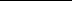 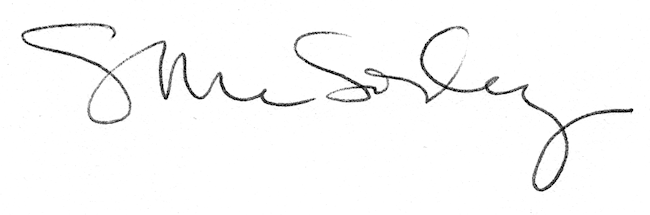 